تقرير اللجنة الفنية للفصل الدراسي الاول للعام الجامعي2018/2019 م 1ـ شاركت اللجنة الفنية فى مهرجان استقبال الطلاب الجدد باقامة معرض فني وذلك بتاريخ 17/9/2018 .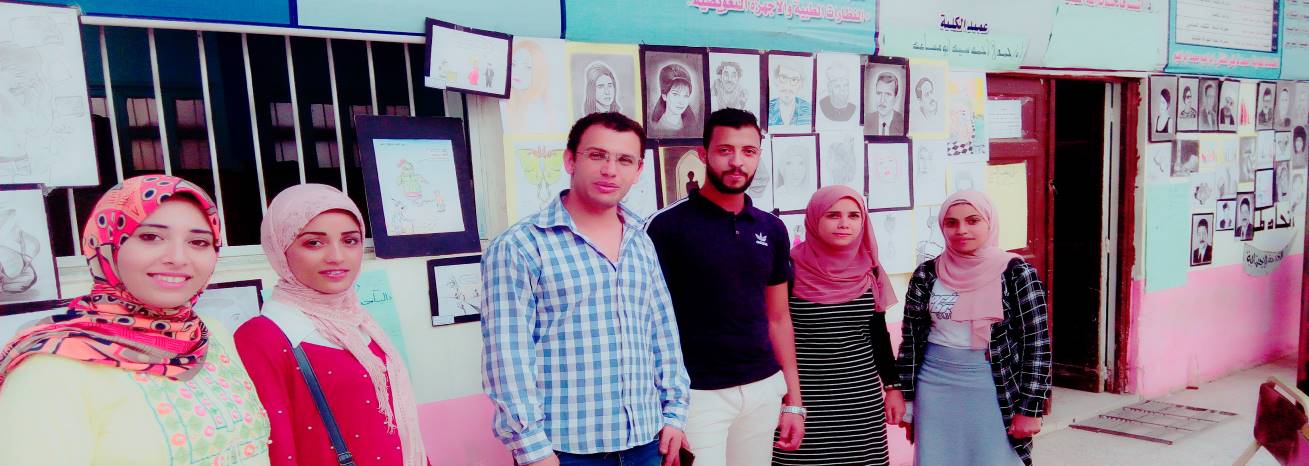 2 ـ شاركت اللجنة الفنية في مسابقة حكاية مصر بالادارة العامة لرعاية الشباب بادارة النشاط الفني وقد شاركت الطالبة / الاء محمود سليمان ـ الفرقة الاولي .3 ـ شاركت اللجنة في مسابقة الحياكة والتطريز بالادارة العامة لرعاية الشباب  وقد شاركت في المسابقة الطالبة / منار محمد عبد الوهاب ـ الفرقة الرابعة .4ـ شاركت اللجنة في مهرجان ترفيهي متكامل للمواهب * ـ  باقامة معرض للمواهب الفنية وذلك يوم الخميس 25/10/2018م وشاركت في المعرض الطالبة / ابتسام ممدوح كمال والطالبة / الشيماء محمد علي والطالبة / داليا حمدي احمد.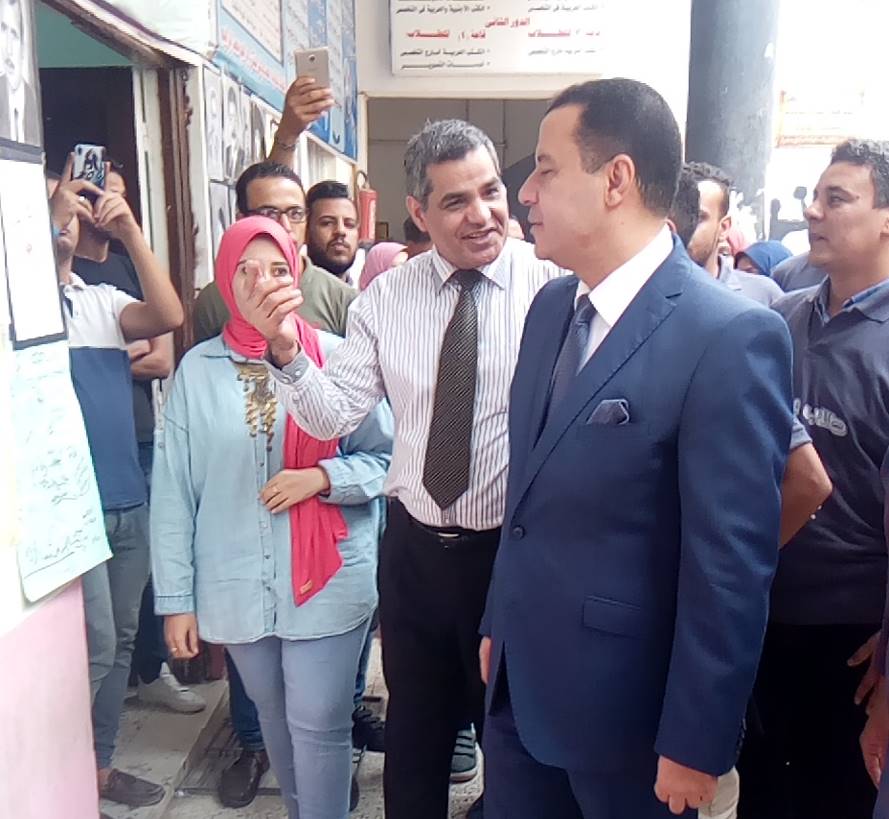 * ـ في مجال العزف شارك الطالب / استيفن يوسف والطالب / مينا مجدي لطيف  ( عزف عود ) والطالب / بشوي نادي فوزي ( عزف ناي )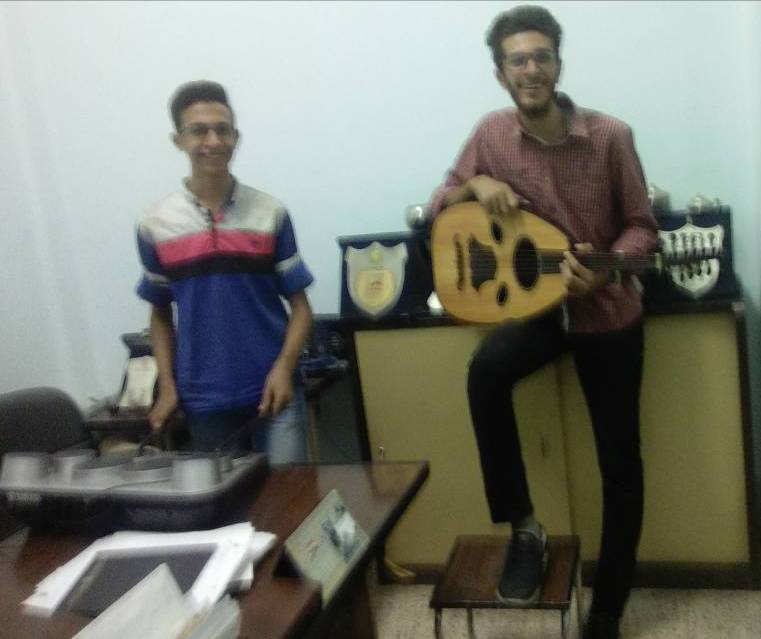 * ـفي مجال الغناء والانشاد الديني والراب شارك عدد (12) طالب وطالبة* قدم النشاط المسرحي اسكتش امام ا.د/ نائب رئيس الجامعة لشئون التعليم والطلاب بمدرجات الكلية .5 ـ شاركت اللجنة بالتعاون مع اللجنة العلمية في الدولاة التتدربية عن الخزف المقامة بكلية التربية النوعية في الفترة من 30/10 الي 1/11/2018 والطلاب المشاركين : الطالب / معتز عبد المحسن سيد والطالب / محمد شريف عطيفي والطالب/ فادي تقاوي .6 ـ شاركت اللجنة الفنية بالتعاون مع لجنة الاسر في مسابقة حكاية مصر المقامة بادارة نشاط الاسر بالادارة العامة لرعاية الشباب وحصلت الطالبة / داليا حمدي احمد الفرقة الثانية علي المركز الخامس وحصلت علي جائزة مالية وشاركت ايضا في المسابقة الطالبة / ابتسام ممدوح كمال والطالبة / جنات مصطفي .7. عقد اجتماع مع طلاب النشاط الفني بحضور مستشار اللجنة الفنية د\ صابرين عربي 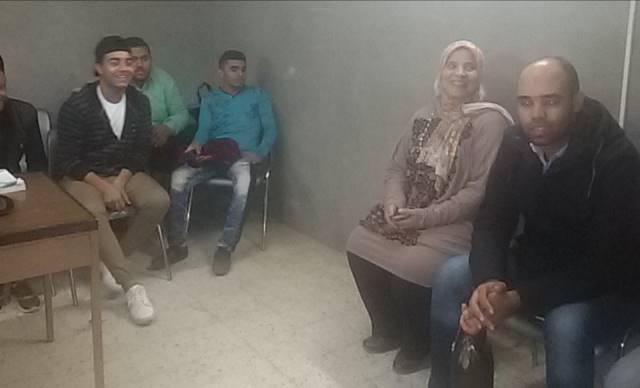 8 ـ شاركت اللجنة في مهرجان المسرح مسرحك وحصل الطالب / بيشوي نادي علي المركز الثالث عزف ناي وحصل علي جائزة مالية .فى الفترة من 18- 11 الى 22-119 ـ شاركت اللجنة في مهرجان ( يوم من عمري ) وحصل الطالب / بيشوي نشات صليب علي المركز الثالث في الاخراج وحصل علي جائزة مالية.10.اقامة ورشة مسرح خلال الترم الاول للمشاركة في مسابقة المسرح على مستوى الجامعة.مشرفي النشاطمدير الإدارةمستشار اللجنةمنسق الأنشطة الطلابيةوكيل الكلية لشئون التعليم والطلابأ/مينا سعد صالحأ/حنا دانيال مليكا/شيرين عادل نوارأ/ ولاء عبد الفتاح محمدد/ صابرين عربي سعدأ.م.د/ سعودي محمد حسنأ.م.د/ عصام محمد طلعت